26 августа  2019 года в Октябрьском районе был проведен очередной обучающий семинар с участием председателей, заместителей председателя  и секретарей участковых избирательных комиссий, членов ТИК Организатором семинара была базовая территориальная избирательная комиссия Октябрьского района.    В начале семинара председатель БТИК Октябрьского района  Тамара Щадных проинформировала присутствующих о подготовке и проведении выборов Губернатора Курской области и в органы местного самоуправления  в органы местного самоуправления на территории Октябрьского района. Участковые избирательные комиссии начали свою работу с 12 августа 2019 года. 23-24 августа комиссией  в составе председателя ТИК,  представителей администрации района, МЧС, полиции, росгвардии в присутствии  председателя УИК были обследованы  26 избирательных комиссий  на предмет состояния помещений избирательных участков, их оформления, наличия необходимого оборудования, оргтехники, связи, информационного материала. Было сказано об имеющихся недостатках, которые необходимо устранить незамедлительно. Секретарь ТИК Шмигирилова О.В. подробно ознакомила организаторов выборов о работе со списками избирателей для голосования на выборах  в сентябре 2019 года. Выступление сопровождалось показом презентационного материала по данной теме. В выступлении  зам председателя  ТИК Щербакова Б.Н.особое внимание было акцентировано на работе по реализации прав избирателей с ограниченными физическими возможностями в выборный период . В своем выступлении Борис Николаевич отметил, что лучший результат в работе с инвалидами- это дать почувствовать им, что они являются полноценными гражданами нашего государства, их мнение, их голос во многом определяет процесс дальнейшего развития нашего обществаВ завершении семинара  были даны исчерпывающие ответы на заданные вопросы.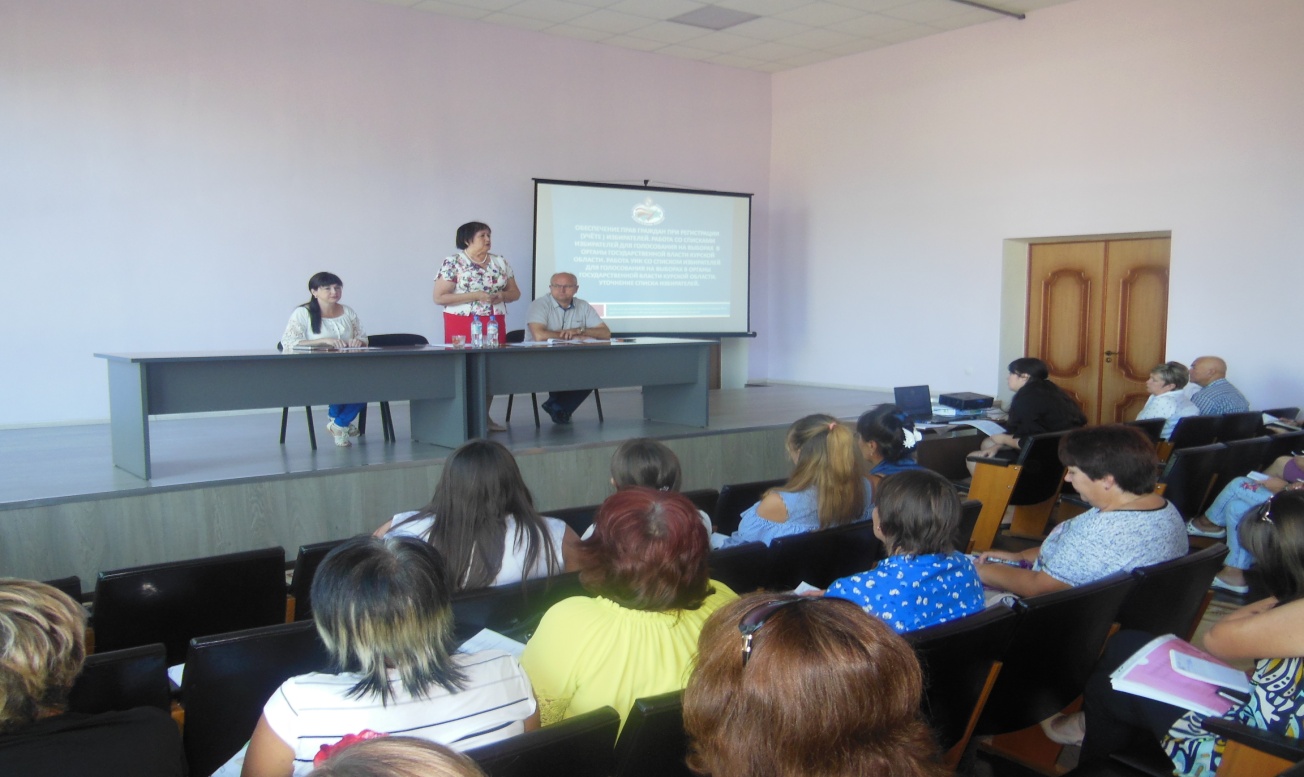 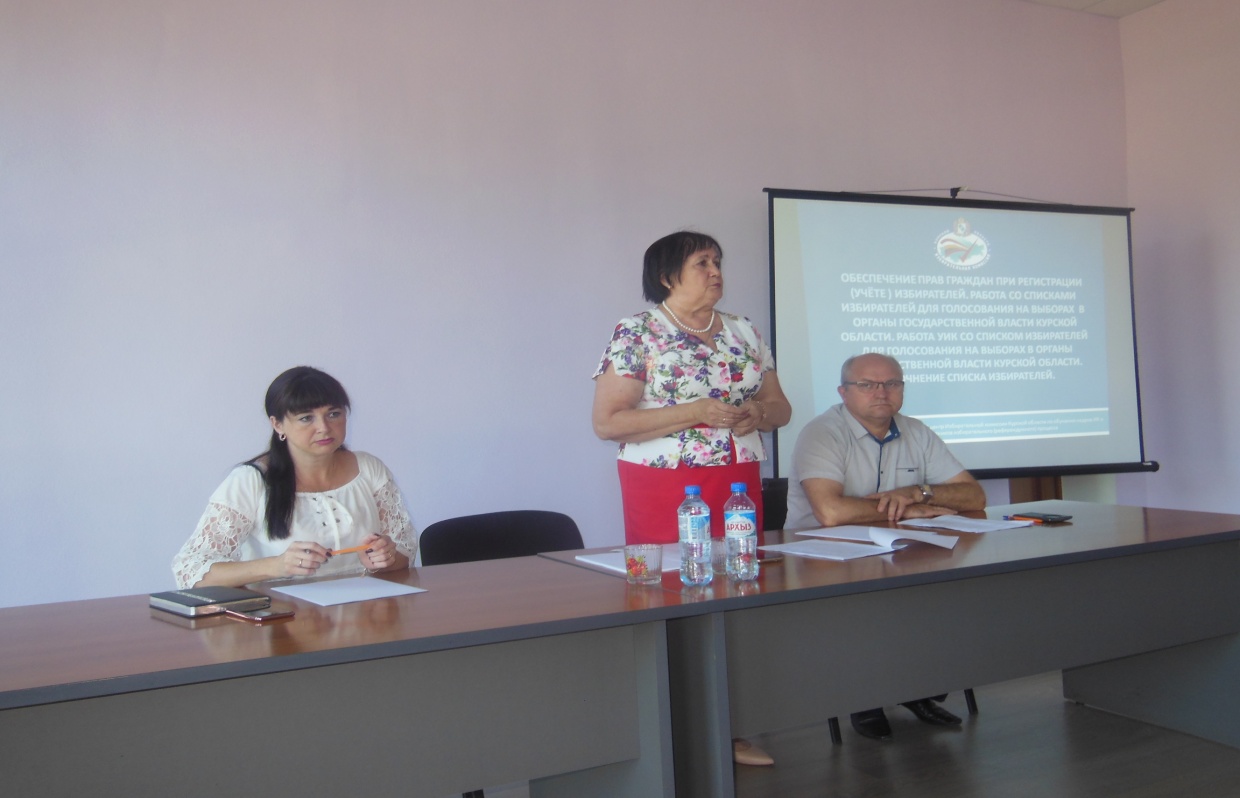 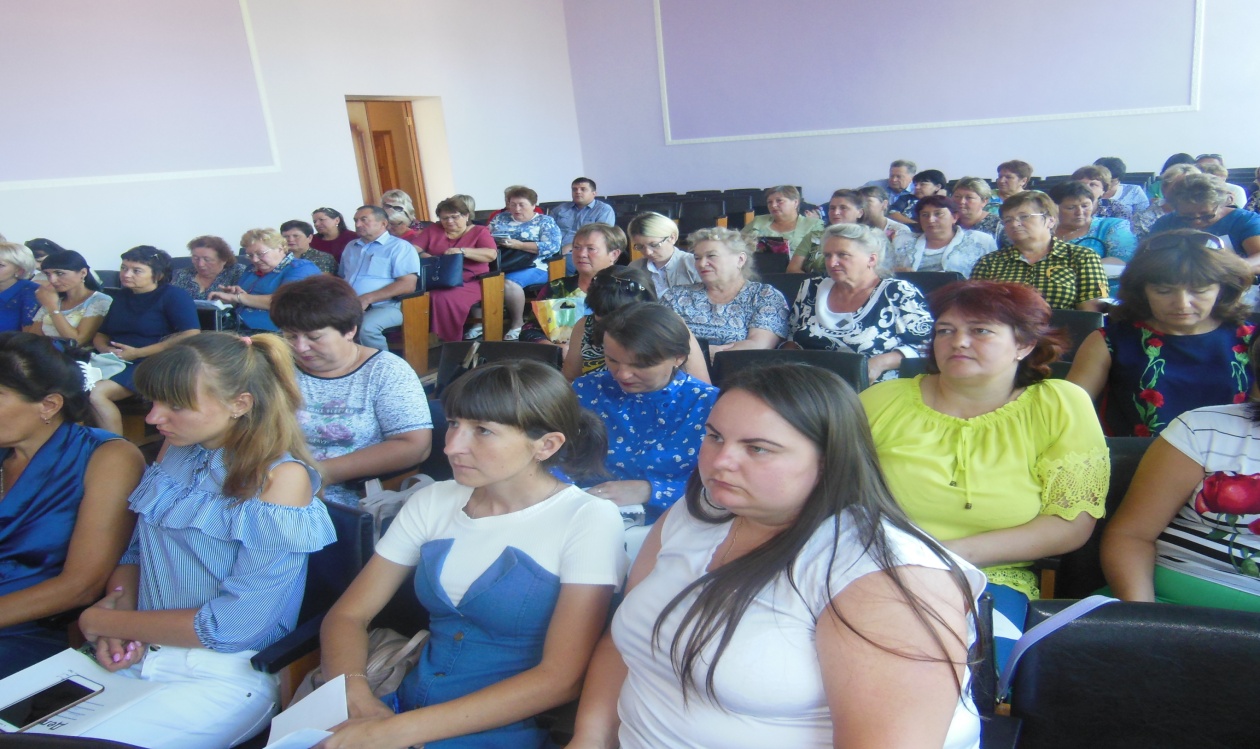 